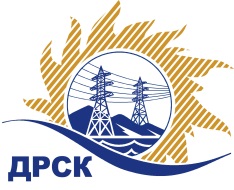 Акционерное Общество«Дальневосточная распределительная сетевая  компания»(АО «ДРСК»)Протокол заседания комиссии по вскрытию конвертов, поступивших на запрос цен № 31705859122г. БлаговещенскСПОСОБ И ПРЕДМЕТ ЗАКУПКИ: Открытый  запрос цен   на право заключения договора: «Информационное обслуживание СПС "Консультант Плюс"  ЭС ЕАО» закупка  168ПРИСУТСТВОВАЛИ: Два  члена  постоянно действующей Закупочной комиссии АО «ДРСК» 1 уровня   Информация о результатах вскрытия конвертов:В адрес Организатора закупки поступило 3 (три) заявки   на участие в закупке, конверты с которыми были размещены   электронном виде на  сайте Единой электронной торговой площадки (АО «ЕЭТП»), по адресу в сети «Интернет»: https://rushydro.roseltorg.ru Вскрытие конвертов было осуществлено в электронном сейфе Организатора закупки на сайте Единой электронной торговой площадки (АО «ЕЭТП»), по адресу в сети «Интернет»: https://rushydro.roseltorg.ru  автоматически.Дата и время начала процедуры вскрытия конвертов с заявками на участие в закупке: 06:00 (время московское) 26.12.2017  г.  Место проведения процедуры вскрытия конвертов с заявками участников: на сайте  Единая электронная торговая площадка (АО «ЕЭТП»), по адресу в сети «Интернет»: https://rushydro.roseltorg.ru   В конвертах обнаружены заявки следующих участников закупки:Решили: Утвердить протокол заседания закупочной комиссии по вскрытию конвертов, поступивших на открытый  запрос цен.Секретарь Закупочной комиссии 1 уровня АО «ДРСК»	               М.Г. ЕлисееваИсп. Ирдуганова И.Н.397-147irduganova-in@drsk.ru№ 194/ИТПр-В 26.12.2017 г.№ п/пНаименование участникаЗаявка без НДСЗаявка с НДССтавка НДС1Общество с ограниченной ответственностью «Система» (ИНН/КПП 7901529402/790101001  ОГРН 1067901012409)2 014 852.322 014 852.32Без НДС2Общество с ограниченной ответственностью «Софтинфо» (ИНН/КПП 2721071259/272101001 ОГРН 1022700922331)2 017 882.802 381 101.7018%3ИП Апанасенко Наталья Владимировна  (ИНН/КПП 280105258613/ ОГРН 308280108600036)2 017 884.002 017 884.00Без НДС